[MS-OXWSRSLNM]: Resolve Recipient Names Web Service ProtocolIntellectual Property Rights Notice for Open Specifications DocumentationTechnical Documentation. Microsoft publishes Open Specifications documentation (“this documentation”) for protocols, file formats, data portability, computer languages, and standards support. Additionally, overview documents cover inter-protocol relationships and interactions. Copyrights. This documentation is covered by Microsoft copyrights. Regardless of any other terms that are contained in the terms of use for the Microsoft website that hosts this documentation, you can make copies of it in order to develop implementations of the technologies that are described in this documentation and can distribute portions of it in your implementations that use these technologies or in your documentation as necessary to properly document the implementation. You can also distribute in your implementation, with or without modification, any schemas, IDLs, or code samples that are included in the documentation. This permission also applies to any documents that are referenced in the Open Specifications documentation. No Trade Secrets. Microsoft does not claim any trade secret rights in this documentation. Patents. Microsoft has patents that might cover your implementations of the technologies described in the Open Specifications documentation. Neither this notice nor Microsoft's delivery of this documentation grants any licenses under those patents or any other Microsoft patents. However, a given Open Specifications document might be covered by the Microsoft Open Specifications Promise or the Microsoft Community Promise. If you would prefer a written license, or if the technologies described in this documentation are not covered by the Open Specifications Promise or Community Promise, as applicable, patent licenses are available by contacting iplg@microsoft.com. License Programs. To see all of the protocols in scope under a specific license program and the associated patents, visit the Patent Map. Trademarks. The names of companies and products contained in this documentation might be covered by trademarks or similar intellectual property rights. This notice does not grant any licenses under those rights. For a list of Microsoft trademarks, visit www.microsoft.com/trademarks. Fictitious Names. The example companies, organizations, products, domain names, email addresses, logos, people, places, and events that are depicted in this documentation are fictitious. No association with any real company, organization, product, domain name, email address, logo, person, place, or event is intended or should be inferred.Reservation of Rights. All other rights are reserved, and this notice does not grant any rights other than as specifically described above, whether by implication, estoppel, or otherwise. Tools. The Open Specifications documentation does not require the use of Microsoft programming tools or programming environments in order for you to develop an implementation. If you have access to Microsoft programming tools and environments, you are free to take advantage of them. Certain Open Specifications documents are intended for use in conjunction with publicly available standards specifications and network programming art and, as such, assume that the reader either is familiar with the aforementioned material or has immediate access to it.Support. For questions and support, please contact dochelp@microsoft.com. Revision SummaryTable of Contents1	Introduction	61.1	Glossary	61.2	References	71.2.1	Normative References	71.2.2	Informative References	81.3	Overview	81.4	Relationship to Other Protocols	81.5	Prerequisites/Preconditions	91.6	Applicability Statement	91.7	Versioning and Capability Negotiation	91.8	Vendor-Extensible Fields	101.9	Standards Assignments	102	Messages	112.1	Transport	112.2	Common Message Syntax	112.2.1	Namespaces	112.2.2	Messages	112.2.3	Elements	112.2.4	Complex Types	122.2.5	Simple Types	122.2.6	Attributes	122.2.7	Groups	122.2.8	Attribute Groups	123	Protocol Details	133.1	ExchangeServicePortType Server Details	133.1.1	Server Abstract Data Model	133.1.2	Server Timers	133.1.3	Server Initialization	133.1.4	Message Processing Events and Sequencing Rules	133.1.4.1	ResolveNames Operation	133.1.4.1.1	Messages	143.1.4.1.1.1	tns:ResolveNamesSoapIn	143.1.4.1.1.2	tns:ResolveNamesSoapOut	153.1.4.1.2	Elements	153.1.4.1.2.1	ResolveNames Element	153.1.4.1.2.2	ResolveNamesResponse Element	153.1.4.1.3	Complex Types	163.1.4.1.3.1	t:ArrayOfResolutionType Complex Type	163.1.4.1.3.2	t:Resolutiontype Complex Type	163.1.4.1.3.3	m:ResolveNamesResponseMessageType Complex Type	173.1.4.1.3.4	m:ResolveNamesResponseType Complex Type	173.1.4.1.3.5	m:ResolveNamesType Complex Type	183.1.4.1.4	Simple Types	193.1.4.1.4.1	t:ResolveNamesSearchScopeType Simple Type	193.1.5	Timer Events	203.1.6	Other Local Events	204	Protocol Examples	215	Security	225.1	Security Considerations for Implementers	225.2	Index of Security Parameters	226	Appendix A: Full WSDL	237	Appendix B: Full XML Schema	257.1	Messages Schema	257.2	Types Schema	268	Appendix C: Product Behavior	279	Change Tracking	2810	Index	29IntroductionThe Resolve Recipient Names Web Service Protocol enables a client that has incomplete recipient identifying information to retrieve a list of matching and similar recipients that are known to the server.Sections 1.5, 1.8, 1.9, 2, and 3 of this specification are normative. All other sections and examples in this specification are informative.GlossaryThis document uses the following terms:contact: A person, company, or other entity that is stored in a directory and is associated with one or more unique identifiers and attributes, such as an Internet message address or login name.Contacts folder: A Folder object that contains Contact objects.directory service (DS): A service that stores and organizes information about a computer network's users and network shares, and that allows network administrators to manage users' access to the shares. See also Active Directory.distribution list: A collection of users, computers, contacts, or other groups that is used only for email distribution, and addressed as a single recipient.email address: A string that identifies a user and enables the user to receive Internet messages.endpoint: A communication port that is exposed by an application server for a specific shared service and to which messages can be addressed.Hypertext Transfer Protocol (HTTP): An application-level protocol for distributed, collaborative, hypermedia information systems (text, graphic images, sound, video, and other multimedia files) on the World Wide Web.Hypertext Transfer Protocol Secure (HTTPS): An extension of HTTP that securely encrypts and decrypts web page requests. In some older protocols, "Hypertext Transfer Protocol over Secure Sockets Layer" is still used (Secure Sockets Layer has been deprecated). For more information, see [SSL3] and [RFC5246].mailbox: A message store that contains email, calendar items, and other Message objects for a single recipient.recipient: An entity that is in an address list, can receive email messages, and contains a set of attributes. Each attribute has a set of associated values.SOAP: A lightweight protocol for exchanging structured information in a decentralized, distributed environment. SOAP uses XML technologies to define an extensible messaging framework, which provides a message construct that can be exchanged over a variety of underlying protocols. The framework has been designed to be independent of any particular programming model and other implementation-specific semantics. SOAP 1.2 supersedes SOAP 1.1. See [SOAP1.2-1/2003].SOAP action: The HTTP request header field used to indicate the intent of the SOAP request, using a URI value. See [SOAP1.1] section 6.1.1 for more information.SOAP body: A container for the payload data being delivered by a SOAP message to its recipient. See [SOAP1.2-1/2007] section 5.3 for more information.SOAP header: A mechanism for implementing extensions to a SOAP message in a decentralized manner without prior agreement between the communicating parties. See [SOAP1.2-1/2007] section 5.2 for more information.SOAP message: An XML document consisting of a mandatory SOAP envelope, an optional SOAP header, and a mandatory SOAP body. See [SOAP1.2-1/2007] section 5 for more information.Uniform Resource Locator (URL): A string of characters in a standardized format that identifies a document or resource on the World Wide Web. The format is as specified in [RFC1738].web server: A server computer that hosts websites and responds to requests from applications.Web Services Description Language (WSDL): An XML format for describing network services as a set of endpoints that operate on messages that contain either document-oriented or procedure-oriented information. The operations and messages are described abstractly and are bound to a concrete network protocol and message format in order to define an endpoint. Related concrete endpoints are combined into abstract endpoints, which describe a network service. WSDL is extensible, which allows the description of endpoints and their messages regardless of the message formats or network protocols that are used.WSDL message: An abstract, typed definition of the data that is communicated during a WSDL operation [WSDL]. Also, an element that describes the data being exchanged between web service providers and clients.WSDL port type: A named set of logically-related, abstract Web Services Description Language (WSDL) operations and messages.XML: The Extensible Markup Language, as described in [XML1.0].XML namespace: A collection of names that is used to identify elements, types, and attributes in XML documents identified in a URI reference [RFC3986]. A combination of XML namespace and local name allows XML documents to use elements, types, and attributes that have the same names but come from different sources. For more information, see [XMLNS-2ED].XML namespace prefix: An abbreviated form of an XML namespace, as described in [XML].XML schema: A description of a type of XML document that is typically expressed in terms of constraints on the structure and content of documents of that type, in addition to the basic syntax constraints that are imposed by XML itself. An XML schema provides a view of a document type at a relatively high level of abstraction.MAY, SHOULD, MUST, SHOULD NOT, MUST NOT: These terms (in all caps) are used as defined in [RFC2119]. All statements of optional behavior use either MAY, SHOULD, or SHOULD NOT.ReferencesLinks to a document in the Microsoft Open Specifications library point to the correct section in the most recently published version of the referenced document. However, because individual documents in the library are not updated at the same time, the section numbers in the documents may not match. You can confirm the correct section numbering by checking the Errata.  Normative ReferencesWe conduct frequent surveys of the normative references to assure their continued availability. If you have any issue with finding a normative reference, please contact dochelp@microsoft.com. We will assist you in finding the relevant information. [MS-OXWSCDATA] Microsoft Corporation, "Common Web Service Data Types".[MS-OXWSCONT] Microsoft Corporation, "Contacts Web Service Protocol".[MS-OXWSFOLD] Microsoft Corporation, "Folders and Folder Permissions Web Service Protocol".[RFC2119] Bradner, S., "Key words for use in RFCs to Indicate Requirement Levels", BCP 14, RFC 2119, March 1997, http://www.rfc-editor.org/rfc/rfc2119.txt[RFC2616] Fielding, R., Gettys, J., Mogul, J., et al., "Hypertext Transfer Protocol -- HTTP/1.1", RFC 2616, June 1999, http://www.rfc-editor.org/rfc/rfc2616.txt[RFC2818] Rescorla, E., "HTTP Over TLS", RFC 2818, May 2000, http://www.rfc-editor.org/rfc/rfc2818.txt[RFC3066] Alvestrand, H., "Tags for the Identification of Languages", BCP 47, RFC 3066, January 2001, http://www.ietf.org/rfc/rfc3066.txt[SOAP1.1] Box, D., Ehnebuske, D., Kakivaya, G., et al., "Simple Object Access Protocol (SOAP) 1.1", W3C Note, May 2000, http://www.w3.org/TR/2000/NOTE-SOAP-20000508/[WSDL] Christensen, E., Curbera, F., Meredith, G., and Weerawarana, S., "Web Services Description Language (WSDL) 1.1", W3C Note, March 2001, http://www.w3.org/TR/2001/NOTE-wsdl-20010315[XMLNS] Bray, T., Hollander, D., Layman, A., et al., Eds., "Namespaces in XML 1.0 (Third Edition)", W3C Recommendation, December 2009, http://www.w3.org/TR/2009/REC-xml-names-20091208/[XMLSCHEMA1] Thompson, H., Beech, D., Maloney, M., and Mendelsohn, N., Eds., "XML Schema Part 1: Structures", W3C Recommendation, May 2001, http://www.w3.org/TR/2001/REC-xmlschema-1-20010502/[XMLSCHEMA2] Biron, P.V., Ed. and Malhotra, A., Ed., "XML Schema Part 2: Datatypes", W3C Recommendation, May 2001, http://www.w3.org/TR/2001/REC-xmlschema-2-20010502/Informative References[MS-OXDSCLI] Microsoft Corporation, "Autodiscover Publishing and Lookup Protocol".[MS-OXPROTO] Microsoft Corporation, "Exchange Server Protocols System Overview".[MS-OXWSADISC] Microsoft Corporation, "Autodiscover Publishing and Lookup SOAP-Based Web Service Protocol".OverviewThe Resolve Recipient Names Web Service Protocol enables a client to retrieve a list of email addresses or contacts that are known to the server. The client can provide the full or partial name for the intended recipient. The server that is implementing the Resolve Recipient Names Web Service Protocol will return a list of matching or similarly named recipients. The client can then use those names when addressing items for the server to send. The server can return valid recipients that are known to it; for example, recipient names that are stored in a directory service or in a global or user-specific list of contacts.Relationship to Other ProtocolsA client that implements this protocol can use the Autodiscover Publishing and Lookup SOAP-Based Web Service Protocol, as described in [MS-OXWSADISC], or the Autodiscover Publishing and Lookup Protocol, as described in [MS-OXDSCLI], to identify the target endpoint to use for each operation.This protocol uses the SOAP Protocol, as described in [SOAP1.1], to specify the structure information exchanged between the client and server. This protocol uses the XML Protocol, as described in [XMLSCHEMA1] and [XMLSCHEMA2], to describe the message content sent to and from the server.The Resolve Recipient Names Web Service Protocol uses SOAP over HTTP, as specified in [RFC2616], and SOAP over HTTPS, as described in [RFC2818], as shown in the layering diagram. 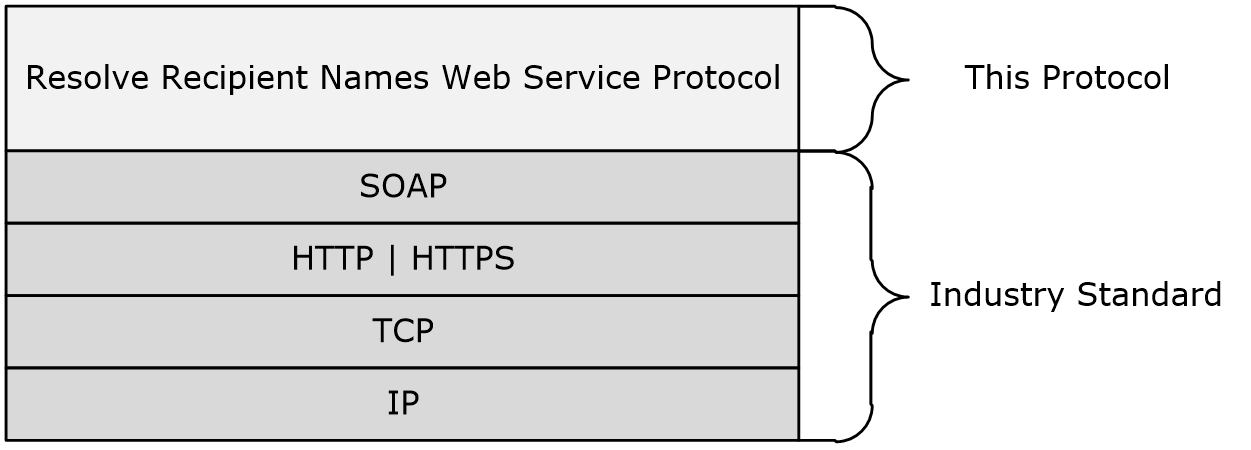 Figure 1: This protocol in relation to other protocolsFor conceptual background information and overviews of the relationships and interactions between this and other protocols, see [MS-OXPROTO].Prerequisites/PreconditionsThe endpoint URL that is returned by either the Autodiscover Publishing Lookup SOAP-Based Web Service Protocol, as described in [MS-OXWSADISC], or the Autodiscover Publishing and Lookup Protocol, as described in [MS-OXDSCLI], is required to form the HTTP request to the Web server that hosts this protocol. The operations that this protocol defines cannot be accessed unless the correct endpoint is identified in the HTTP Web requests that target this protocol.Applicability StatementThe Resolve Recipient Names Web Service Protocol is applicable to clients that obtain a list of candidate recipients that are possible matches for ambiguous or partial names that are provided to the client. The server returns the list of candidate matches, and the client application determines whether any of the listed candidates is the intended recipient.Versioning and Capability NegotiationThis document covers versioning issues in the following areas:Supported Transports: This protocol uses multiple transports with SOAP 1.1, as specified in section 2.1.Protocol Versions: This protocol specifies only one WSDL port type version. The WSDL version of the request is identified by using the t:RequestServerVersion element, as described in [MS-OXWSCDATA] section 2.2.3.9, and the version of the server responding to the request is identified by using the t:ServerVersionInfo element, as described in [MS-OXWSCDATA] section 2.2.3.10.Security and Authentication Methods: This protocol relies on the Web server that is hosting it to perform authentication.Localization: This protocol includes text strings in various messages. Localization considerations for such strings are specified in section 3.1.4.Capability Negotiation: This protocol does not support version negotiation.Vendor-Extensible FieldsNone.Standards AssignmentsNone.MessagesIn the following sections, the schema definition might differ from the processing rules imposed by the protocol. The WSDL in this specification provides a base description of the protocol. The schema in this specification provides a base description of the message syntax. The text that specifies the WSDL and schema might specify restrictions that reflect actual protocol behavior. For example, the schema definition might allow for an element to be empty, null, or not present but the behavior of the protocol as specified restricts the same elements to being non-empty, not null, or present.TransportThe SOAP version supported is SOAP 1.1. For details, see [SOAP1.1].This protocol relies on the Web server that hosts the application to perform authentication. The protocol MUST support SOAP over HTTP, as specified in [RFC2616]. The protocol SHOULD use secure communications by means of HTTPS, as defined in [RFC2818].Common Message SyntaxThis section contains common definitions that are used by this protocol. The syntax of the definitions uses XML schema as defined in [XMLSCHEMA1] and [XMLSCHEMA2], and WSDL as defined in [WSDL].NamespacesThis specification defines and references various XML namespaces by using the mechanisms specified in [XMLNS]. Although this specification associates a specific XML namespace prefix with each XML namespace that is used, the choice of any particular XML namespace prefix is implementation-specific and is not significant for interoperability.MessagesThis specification does not define any common WSDL message definitions.ElementsThis specification does not define any common XML schema element definitions.Complex TypesThis specification does not define any common XML schema complex type definitions.Simple TypesThis specification does not define any common XML schema simple type definitions.AttributesThis specification does not define any common XML schema attribute definitions.GroupsThis specification does not define any common XML schema group definitions.Attribute GroupsThis specification does not define any common XML schema attribute group definitions.Protocol DetailsThe client side of this protocol is simply a pass-through. That is, no additional timers or other state is required on the client side of this protocol. Calls made by the higher-layer protocol or application are passed directly to the transport, and the results returned by the transport are passed directly back to the higher-layer protocol or application.ExchangeServicePortType Server DetailsThe Resolve Recipient Names Web Service Protocol defines a single port type with one operation.Server Abstract Data ModelNone.Server TimersNone.Server InitializationNone.Message Processing Events and Sequencing RulesThe following table summarizes the WSDL operations as defined by this specification.ResolveNames OperationThe ResolveNames operation returns a list of candidate recipients that match an ambiguous recipient name that is provided by the client.The following is the WSDL port type specification for the ResolveNames operation.<wsdl:operation name="ResolveNames" xmlns:wsdl="http://schemas.xmlsoap.org/wsdl/">    <wsdl:input message="tns:ResolveNamesSoapIn"/>    <wsdl:output message="tns:ResolveNamesSoapOut"/></wsdl:operation>The following is the WSDL binding specification for the ResolveNames operation.<wsdl:operation name="ResolveNames" xmlns:wsdl="http://schemas.xmlsoap.org/wsdl/">   <soap:operation soapAction="http://schemas.microsoft.com/exchange/services/2006/messages/ResolveNames" xmlns:soap="http://schemas.xmlsoap.org/wsdl/soap/"/>   <wsdl:input>      <soap:body parts="request" use="literal" xmlns:soap="http://schemas.xmlsoap.org/wsdl/soap/"/>      <soap:header message="tns:ResolveNamesSoapIn" part="Impersonation" use="literal" xmlns:soap="http://schemas.xmlsoap.org/wsdl/soap/"/>      <soap:header message="tns:ResolveNamesSoapIn" part="MailboxCulture" use="literal" xmlns:soap="http://schemas.xmlsoap.org/wsdl/soap/"/>      <soap:header message="tns:ResolveNamesSoapIn" part="RequestVersion" use="literal" xmlns:soap="http://schemas.xmlsoap.org/wsdl/soap/"/>   </wsdl:input>   <wsdl:output>      <soap:body parts="ResolveNamesResult" use="literal" xmlns:soap="http://schemas.xmlsoap.org/wsdl/soap/"/>      <soap:header message="tns:ResolveNamesSoapOut" part="ServerVersion" use="literal" xmlns:soap="http://schemas.xmlsoap.org/wsdl/soap/"/>   </wsdl:output></wsdl:operation>MessagesThe following table lists and describes the WSDL messages that are specific to the ResolveNames operation.tns:ResolveNamesSoapInThe ResolveNamesSoapIn WSDL message specifies the ResolveNames operation request to match an ambiguous recipient name.<wsdl:message name="ResolveNamesSoapIn" xmlns:wsdl="http://schemas.xmlsoap.org/wsdl/">   <wsdl:part name="request" element="tns:ResolveNames"/>   <wsdl:part name="Impersonation" element="t:ExchangeImpersonation"/>   <wsdl:part name="MailboxCulture" element="t:MailboxCulture"/>   <wsdl:part name="RequestVersion" element="t:RequestServerVersion"/></wsdl:message>The ResolveNamesSoapIn WSDL message is the input message for the SOAP action http://schemas.microsoft.com/exchange/services/2006/messages/ResolveNames.The parts of the ResolveNamesSoapIn WSDL message are listed and described in the following table.tns:ResolveNamesSoapOutThe ResolveNamesSoapOut WSDL message specifies the server response to the ResolveNames operation request to match an ambiguous recipient name.<wsdl:message name="ResolveNamesSoapOut"          xmlns:wsdl="http://schemas.xmlsoap.org/wsdl/">  <wsdl:part name="ResolveNamesResult" element="tns:ResolveNamesResponse"/>  <wsdl:part name="ServerVersion" element="t:ServerVersionInfo"/></wsdl:message>The ResolveNamesSoapOut WSDL message is the output message for the SOAP action http://schemas.microsoft.com/exchange/services/2006/messages/ResolveNames.The parts of the ResolveNamesSoapOut WSDL message are listed and described in the following table.ElementsThe following table lists and describes the XML schema elements that are specific to the ResolveNames operation.ResolveNames ElementThe ResolveNames element is a container that specifies the parameters and the unresolved recipient name to the server.<xs:element name="ResolveNames"  type="m:ResolveNamesType" />ResolveNamesResponse ElementThe ResolveNamesResponse element is a container that specifies the candidate matches that are returned in the server response.<xs:element name="ResolveNamesResponse"  type="m:ResolveNamesResponseType" />Complex TypesThe following table lists the XML schema complex type definitions that are specific to the ResolveNames operation.t:ArrayOfResolutionType Complex TypeThe ArrayOfResolutionType complex type specifies the list of matching recipient candidates that are returned by the server. Note that the server returns a maximum of 100 candidate matches.<xs:complexType name="ArrayOfResolutionType">  <xs:sequence>    <xs:element name="Resolution"      type="t:ResolutionType"      maxOccurs="100"      minOccurs="0"     />  </xs:sequence>  <xs:attributeGroup    ref="t:FindResponsePagingAttributes"   /></xs:complexType>The following table lists and describes the child element of the ArrayOfResolutionType complex type.The attribute group of the ArrayOfResolutionType complex type is the FindResponsePagingAttributes attribute group, as specified in [MS-OXWSCDATA] section 2.2.8.1.t:Resolutiontype Complex TypeThe ResolutionType complex type specifies the type of matching recipient candidate that is returned by the server. <xs:complexType name="ResolutionType">  <xs:sequence>    <xs:element name="Mailbox"      type="t:EmailAddressType"     />    <xs:element name="Contact"      type="t:ContactItemType"      minOccurs="0"     />  </xs:sequence></xs:complexType>The following table lists and describes the child elements of the ResolutionType complex type.m:ResolveNamesResponseMessageType Complex TypeThe ResolveNamesResponseMessageType complex type specifies the status and result of a ResolveNames operation. The ResolveNamesResponseMessageType complex type extends the ResponseMessageType complex type, as specified in [MS-OXWSCDATA] section 2.2.4.67.<xs:complexType name="ResolveNamesResponseMessageType">  <xs:complexContent>    <xs:extension      base="m:ResponseMessageType"    >      <xs:sequence>        <xs:element name="ResolutionSet"          type="t:ArrayOfResolutionType"          minOccurs="0"         />      </xs:sequence>    </xs:extension>  </xs:complexContent></xs:complexType>The following table lists and describes the child elements of the ResolveNamesResponseMessageType complex type.m:ResolveNamesResponseType Complex TypeThe ResolveNamesResponseType complex type specifies the contents of the response from the server. The ResolveNamesResponseType complex type extends the BaseResponseMessageType complex type, as specified in [MS-OXWSCDATA] section 2.2.4.18.<xs:complexType name="ResolveNamesResponseType">  <xs:complexContent>    <xs:extension      base="m:BaseResponseMessageType"     />  </xs:complexContent></xs:complexType>m:ResolveNamesType Complex TypeThe ResolveNamesType complex type specifies the contents of a request from the client to locate matching recipient candidates. The ResolveNamesType complex type extends the BaseRequestType complex type, as specified in [MS-OXWSCDATA] section 2.2.4.17.<xs:complexType name="ResolveNamesType">  <xs:complexContent>    <xs:extension      base="m:BaseRequestType"    >      <xs:sequence>        <xs:element name="ParentFolderIds"          type="t:NonEmptyArrayOfBaseFolderIdsType"          minOccurs="0"         />        <xs:element name="UnresolvedEntry"          type="t:NonEmptyStringType"         />      </xs:sequence>      <xs:attribute name="ReturnFullContactData"        type="xs:boolean"        use="required"       />      <xs:attribute name="SearchScope"        type="t:ResolveNamesSearchScopeType"        default="ActiveDirectoryContacts"       />      <xs:attribute name="ContactDataShape"         type="t:DefaultShapeNamesType"       />    </xs:extension>  </xs:complexContent></xs:complexType>The following table lists and describes the child elements of the ResolveNamesType complex type.The following table lists and describes the attributes of the ResolveNamesType complex type.Simple TypesThe following table lists and describes the XML schema simple type that is specific to the ResolveNames operation.t:ResolveNamesSearchScopeType Simple TypeThe ResolveNamesSearchScopeType simple type specifies a location where the server searches for match candidates.<xs:simpleType name="ResolveNamesSearchScopeType">  <xs:restriction    base="xs:string"  >    <xs:enumeration      value="ActiveDirectory"     />    <xs:enumeration      value="ActiveDirectoryContacts"     />    <xs:enumeration      value="Contacts"     />    <xs:enumeration      value="ContactsActiveDirectory"     />  </xs:restriction></xs:simpleType>The following table lists and describes the values that are defined by the ResolveNamesSearchScopeType simple type.Timer EventsNone.Other Local EventsNone.Protocol ExamplesThe following example of a ResolveNames operation shows how to resolve the entry User2.<?xml version="1.0" encoding="utf-8"?><soap:Envelope xmlns:xsi="http://www.w3.org/2001/XMLSchema-instance"  xmlns:xsd="http://www.w3.org/2001/XMLSchema"  xmlns:soap="http://schemas.xmlsoap.org/soap/envelope/"  xmlns:t="http://schemas.microsoft.com/exchange/services/2006/types">  <soap:Body>    <ResolveNames xmlns="http://schemas.microsoft.com/exchange/services/2006/messages"                  xmlns:t="http://schemas.microsoft.com/exchange/services/2006/types"      ReturnFullContactData="true">      <UnresolvedEntry>User2</UnresolvedEntry>    </ResolveNames>  </soap:Body></soap:Envelope>The following example shows a successful response to a ResolveNames operation.<?xml version="1.0" encoding="utf-8" ?><soap:Envelope xmlns:soap="http://schemas.xmlsoap.org/soap/envelope/"   xmlns:xsi="http://www.w3.org/2001/XMLSchema-instance"   xmlns:xsd="http://www.w3.org/2001/XMLSchema">  <soap:Header>    <t:ServerVersionInfo MajorVersion="8" MinorVersion="0" MajorBuildNumber="685" MinorBuildNumber="8"                             xmlns:t="http://schemas.microsoft.com/exchange/services/2006/types" />  </soap:Header>  <soap:Body>    <ResolveNamesResponse xmlns:m="http://schemas.microsoft.com/exchange/services/2006/messages"                           xmlns:t="http://schemas.microsoft.com/exchange/services/2006/types"                           xmlns="http://schemas.microsoft.com/exchange/services/2006/messages">      <m:ResponseMessages>        <m:ResolveNamesResponseMessage ResponseClass="Success">          <m:ResponseCode>NoError</m:ResponseCode>          <m:ResolutionSet TotalItemsInView="1" IncludesLastItemInRange="true">            <t:Resolution>              <t:Mailbox>                <t:Name>User2</t:Name>                <t:EmailAddress>User2@example.com</t:EmailAddress>                <t:RoutingType>SMTP</t:RoutingType>                <t:MailboxType>Mailbox</t:MailboxType>              </t:Mailbox>              <t:Contact>                <t:DisplayName>User2</t:DisplayName>                <t:EmailAddresses>                  <t:Entry Key="EmailAddress1">SMTP:User2@example.com</t:Entry>                </t:EmailAddresses>                <t:ContactSource>ActiveDirectory</t:ContactSource>              </t:Contact>            </t:Resolution>          </m:ResolutionSet>        </m:ResolveNamesResponseMessage>      </m:ResponseMessages>    </ResolveNamesResponse>  </soap:Body></soap:Envelope>SecuritySecurity Considerations for ImplementersThe Resolve Recipient Names Web Service Protocol does not use any additional security mechanisms.Index of Security ParametersNone.Appendix A: Full WSDLThe XML files that are listed in the following table are required in order to implement the functionality described in this document.These files have to be placed in a common folder in order for the WSDL to validate and operate. Also, any schema files that are included in or imported into the MS-OXWSRSLNM-types.xsd or MS-OXWSRSLNM-messages.xsd schemas have to be placed in the common folder along with the files listed in the table.This section contains the contents of the MS-OXWSRSLNM.wsdl file.<?xml version="1.0" encoding="utf-8"?><wsdl:definitions xmlns:soap="http://schemas.xmlsoap.org/wsdl/soap/" xmlns:tns="http://schemas.microsoft.com/exchange/services/2006/messages" xmlns:s="http://www.w3.org/2001/XMLSchema" targetNamespace="http://schemas.microsoft.com/exchange/services/2006/messages" xmlns:wsdl="http://schemas.xmlsoap.org/wsdl/" xmlns:t="http://schemas.microsoft.com/exchange/services/2006/types">  <wsdl:types>    <xs:schema id="messages" elementFormDefault="qualified" version="Exchange2016" xmlns:m="http://schemas.microsoft.com/exchange/services/2006/messages" xmlns:tns="http://schemas.microsoft.com/exchange/services/2006/messages" xmlns:t="http://schemas.microsoft.com/exchange/services/2006/types" xmlns:xs="http://www.w3.org/2001/XMLSchema" targetNamespace="http://schemas.microsoft.com/exchange/services/2006/messages">      <xs:include schemaLocation="MS-OXWSRSLNM-messages.xsd"/>    </xs:schema>    <xs:schema id="types" elementFormDefault="qualified" version="Exchange2016" xmlns:t="http://schemas.microsoft.com/exchange/services/2006/types" targetNamespace="http://schemas.microsoft.com/exchange/services/2006/types" xmlns:tns="http://schemas.microsoft.com/exchange/services/2006/types" xmlns:xs="http://www.w3.org/2001/XMLSchema">      <xs:include schemaLocation="MS-OXWSRSLNM-types.xsd"/>    </xs:schema>  </wsdl:types>  <wsdl:portType name="ExchangeServicePortType">    <wsdl:operation name="ResolveNames" xmlns:wsdl="http://schemas.xmlsoap.org/wsdl/">      <wsdl:input message="tns:ResolveNamesSoapIn"/>      <wsdl:output message="tns:ResolveNamesSoapOut"/>    </wsdl:operation>  </wsdl:portType>  <wsdl:message name="ResolveNamesSoapIn" xmlns:wsdl="http://schemas.xmlsoap.org/wsdl/">    <wsdl:part name="request" element="tns:ResolveNames"/>    <wsdl:part name="Impersonation" element="t:ExchangeImpersonation"/>    <wsdl:part name="MailboxCulture" element="t:MailboxCulture"/>    <wsdl:part name="RequestVersion" element="t:RequestServerVersion"/>  </wsdl:message>  <wsdl:message name="ResolveNamesSoapOut" xmlns:wsdl="http://schemas.xmlsoap.org/wsdl/">    <wsdl:part name="ResolveNamesResult" element="tns:ResolveNamesResponse"/>    <wsdl:part name="ServerVersion" element="t:ServerVersionInfo"/>  </wsdl:message>  <wsdl:binding name="ExchangeServiceBinding" type="tns:ExchangeServicePortType">    <wsdl:documentation xmlns:wsdl="http://schemas.xmlsoap.org/wsdl/">      <wsi:Claim conformsTo="http://ws-i.org/profiles/basic/1.0" xmlns:wsi="http://ws-i.org/schemas/conformanceClaim/"/>    </wsdl:documentation>    <soap:binding transport="http://schemas.xmlsoap.org/soap/http" style="document" xmlns:soap="http://schemas.xmlsoap.org/wsdl/soap/"/>    <wsdl:operation name="ResolveNames" xmlns:wsdl="http://schemas.xmlsoap.org/wsdl/">      <soap:operation soapAction="http://schemas.microsoft.com/exchange/services/2006/messages/ResolveNames" xmlns:soap="http://schemas.xmlsoap.org/wsdl/soap/"/>      <wsdl:input>        <soap:body parts="request" use="literal" xmlns:soap="http://schemas.xmlsoap.org/wsdl/soap/"/>        <soap:header message="tns:ResolveNamesSoapIn" part="Impersonation" use="literal" xmlns:soap="http://schemas.xmlsoap.org/wsdl/soap/"/>        <soap:header message="tns:ResolveNamesSoapIn" part="MailboxCulture" use="literal" xmlns:soap="http://schemas.xmlsoap.org/wsdl/soap/"/>        <soap:header message="tns:ResolveNamesSoapIn" part="RequestVersion" use="literal" xmlns:soap="http://schemas.xmlsoap.org/wsdl/soap/"/>      </wsdl:input>      <wsdl:output>        <soap:body parts="ResolveNamesResult" use="literal" xmlns:soap="http://schemas.xmlsoap.org/wsdl/soap/"/>        <soap:header message="tns:ResolveNamesSoapOut" part="ServerVersion" use="literal" xmlns:soap="http://schemas.xmlsoap.org/wsdl/soap/"/>      </wsdl:output>    </wsdl:operation>  </wsdl:binding></wsdl:definitions>Appendix B: Full XML SchemaFor ease of implementation, the following sections provide the full XML schema for this protocol.These files have to be placed in a common folder in order for the WSDL to validate and operate. Also, any schema files that are included in or imported into the MS-OXWSRSLNM-types.xsd or MS-OXWSRSLNM-messages.xsd schemas have to be placed in the common folder along with the files listed in the table.Messages SchemaThis section contains the contents of the MS-OXWSRSLNM-messages.xsd file and information about additional files that this schema file requires to operate correctly.MS-OXWSRSLNM-messages.xsd includes or imports the files listed in the following table. For the schema file to operate correctly, these files have to be in the folder that contains the WSDL, types schema, and messages schema files for this protocol.<?xml version="1.0" encoding="utf-8"?><xs:schema xmlns:m="http://schemas.microsoft.com/exchange/services/2006/messages" xmlns:tns="http://schemas.microsoft.com/exchange/services/2006/messages" xmlns:t="http://schemas.microsoft.com/exchange/services/2006/types" xmlns:xs="http://www.w3.org/2001/XMLSchema" targetNamespace="http://schemas.microsoft.com/exchange/services/2006/messages" elementFormDefault="qualified" version="Exchange2016" id="messages">  <xs:import namespace="http://schemas.microsoft.com/exchange/services/2006/types" schemaLocation="MS-OXWSRSLNM-types.xsd"/>  <xs:include schemaLocation="MS-OXWSCDATA-messages.xsd"/>  <xs:complexType name="ResolveNamesResponseMessageType">    <xs:complexContent>      <xs:extension base="m:ResponseMessageType">        <xs:sequence>          <xs:element name="ResolutionSet" type="t:ArrayOfResolutionType" minOccurs="0"/>        </xs:sequence>      </xs:extension>    </xs:complexContent>  </xs:complexType>  <xs:complexType name="ResolveNamesResponseType">    <xs:complexContent>      <xs:extension base="m:BaseResponseMessageType"/>    </xs:complexContent>  </xs:complexType>  <xs:complexType name="ResolveNamesType">    <xs:complexContent>      <xs:extension base="m:BaseRequestType">        <xs:sequence>          <xs:element name="ParentFolderIds" type="t:NonEmptyArrayOfBaseFolderIdsType" minOccurs="0"/>          <xs:element name="UnresolvedEntry" type="t:NonEmptyStringType"/>        </xs:sequence>        <xs:attribute name="ReturnFullContactData" type="xs:boolean" use="required"/>        <xs:attribute name="SearchScope" type="t:ResolveNamesSearchScopeType" default="ActiveDirectoryContacts"/>        <xs:attribute name="ContactDataShape" type="t:DefaultShapeNamesType"/>      </xs:extension>    </xs:complexContent>  </xs:complexType>  <xs:element name="ResolveNames" type="m:ResolveNamesType"/>  <xs:element name="ResolveNamesResponse" type="m:ResolveNamesResponseType"/></xs:schema>Types SchemaThis section contains the contents of the MS-OXWSRSLNM-types.xsd file and information about additional files that this schema file requires to operate correctly.MS-OXWSRSLNM-types.xsd includes the file listed in the following table. For the schema file to operate correctly, this file has to be in the folder that contains the WSDL, types schema, and messages schema files for this protocol.<?xml version="1.0" encoding="utf-8"?><xs:schema xmlns:t="http://schemas.microsoft.com/exchange/services/2006/types" xmlns:tns="http://schemas.microsoft.com/exchange/services/2006/types" xmlns:xs="http://www.w3.org/2001/XMLSchema" targetNamespace="http://schemas.microsoft.com/exchange/services/2006/types" elementFormDefault="qualified" version="Exchange2016" id="types">  <xs:import namespace="http://www.w3.org/XML/1998/namespace"/>  <xs:include schemaLocation="MS-OXWSCDATA-types.xsd"/>  <xs:complexType name="ArrayOfResolutionType">    <xs:sequence>      <xs:element name="Resolution" type="t:ResolutionType" minOccurs="0" maxOccurs="100"/>    </xs:sequence>    <xs:attributeGroup ref="t:FindResponsePagingAttributes"/>  </xs:complexType>  <xs:complexType name="ResolutionType">    <xs:sequence>      <xs:element name="Mailbox" type="t:EmailAddressType"/>      <xs:element name="Contact" type="t:ContactItemType" minOccurs="0"/>    </xs:sequence>  </xs:complexType>  <xs:simpleType name="ResolveNamesSearchScopeType">    <xs:restriction base="xs:string">      <xs:enumeration value="ActiveDirectory"/>      <xs:enumeration value="ActiveDirectoryContacts"/>      <xs:enumeration value="Contacts"/>      <xs:enumeration value="ContactsActiveDirectory"/>    </xs:restriction>  </xs:simpleType></xs:schema>Appendix C: Product BehaviorThe information in this specification is applicable to the following Microsoft products or supplemental software. References to product versions include updates to those products.Microsoft Exchange Server 2007Microsoft Exchange Server 2010Microsoft Exchange Server 2013Microsoft Exchange Server 2016Microsoft Exchange Server 2019Exceptions, if any, are noted in this section. If an update version, service pack or Knowledge Base (KB) number appears with a product name, the behavior changed in that update. The new behavior also applies to subsequent updates unless otherwise specified. If a product edition appears with the product version, behavior is different in that product edition.Unless otherwise specified, any statement of optional behavior in this specification that is prescribed using the terms "SHOULD" or "SHOULD NOT" implies product behavior in accordance with the SHOULD or SHOULD NOT prescription. Unless otherwise specified, the term "MAY" implies that the product does not follow the prescription.<1> Section 3.1.4.1.3.5:  Exchange 2007, Exchange 2010 and Microsoft Exchange Server 2010 Service Pack 1 (SP1) do not support the ContactDataShape attribute. The ContactDataShape attribute was introduced in Microsoft Exchange Server 2010 Service Pack 2 (SP2).Change TrackingNo table of changes is available. The document is either new or has had no changes since its last release.IndexAAbstract data model   server 13Applicability 9Attribute groups 12Attributes 12CCapability negotiation 9Change tracking 28Complex types 12DData model - abstract   server 13EEvents   local - server 20   timer - server 20Examples   ResolveNames operation 21FFields - vendor-extensible 10Full WSDL 23Full XML schema 25   Messages Schema 25   Types Schema 26GGlossary 6Groups 12IImplementer - security considerations 22Index of security parameters 22Informative references 8Initialization   server 13Introduction 6LLocal events   server 20MMessage processing   server 13Messages   attribute groups 12   attributes 12   complex types 12   elements 11   enumerated 11   groups 12   namespaces 11   simple types 12   syntax 11   transport 11NNamespaces 11Normative references 7OOperations   ResolveNames Operation 13Overview (synopsis) 8PParameters - security index 22Preconditions 9Prerequisites 9Product behavior 27Protocol Details   overview 13RReferences 7   informative 8   normative 7Relationship to other protocols 8ResolveNames operation example 21SSecurity   implementer considerations 22   parameter index 22Sequencing rules   server 13Server   abstract data model 13   initialization 13   local events 20   message processing 13   ResolveNames Operation operation 13   sequencing rules 13   timer events 20   timers 13Simple types 12Standards assignments 10Syntax   messages - overview 11TTimer events   server 20Timers   server 13Tracking changes 28Transport 11Types   complex 12   simple 12VVendor-extensible fields 10Versioning 9WWSDL 23XXML schema 25   Messages Schema 25   Types Schema 26DateRevision HistoryRevision ClassComments7/15/20091.0MajorInitial Availability.11/4/20091.1.0MinorUpdated the technical content.2/10/20101.2.0MinorUpdated the technical content.5/5/20101.2.1EditorialRevised and edited the technical content.8/4/20101.3MinorClarified the meaning of the technical content.11/3/20102.0MajorSignificantly changed the technical content.3/18/20112.1MinorClarified the meaning of the technical content.8/5/20113.0MajorSignificantly changed the technical content.10/7/20114.0MajorSignificantly changed the technical content.1/20/20125.0MajorSignificantly changed the technical content.4/27/20125.0NoneNo changes to the meaning, language, or formatting of the technical content.7/16/20125.1MinorClarified the meaning of the technical content.10/8/20125.2MinorClarified the meaning of the technical content.2/11/20135.2NoneNo changes to the meaning, language, or formatting of the technical content.7/26/20135.2NoneNo changes to the meaning, language, or formatting of the technical content.11/18/20135.2NoneNo changes to the meaning, language, or formatting of the technical content.2/10/20145.2NoneNo changes to the meaning, language, or formatting of the technical content.4/30/20145.3MinorClarified the meaning of the technical content.7/31/20145.3NoneNo changes to the meaning, language, or formatting of the technical content.10/30/20145.4MinorClarified the meaning of the technical content.5/26/20156.0MajorSignificantly changed the technical content.9/14/20156.0NoneNo changes to the meaning, language, or formatting of the technical content.6/13/20166.0NoneNo changes to the meaning, language, or formatting of the technical content.9/14/20166.0NoneNo changes to the meaning, language, or formatting of the technical content.7/24/20187.0MajorSignificantly changed the technical content.10/1/20188.0MajorSignificantly changed the technical content.2/15/20228.0NoneNo changes to the meaning, language, or formatting of the technical content.PrefixNamespace URIReferencesoaphttp://schemas.xmlsoap.org/wsdl/soap/[SOAP1.1]tnshttp://schemas.microsoft.com/exchange/services/2006/messagesmhttp://schemas.microsoft.com/exchange/services/2006/messageswsdlhttp://schemas.xmlsoap.org/wsdl/[WSDL]thttp://schemas.microsoft.com/exchange/services/2006/typesxshttp://www.w3.org/2001/XMLSchema[XMLSCHEMA1][XMLSCHEMA2]Operation nameDescriptionResolveNamesReturns a list of candidate recipient names that are known to the server and that match or are similar to the recipient name provided in the request by the client.Message nameDescriptionResolveNamesSoapInSpecifies the SOAP message that requests name resolution from the server.ResolveNamesSoapOutSpecifies the SOAP message that is returned in response.Part nameElement/typeDescriptionrequesttns:ResolveNames (section 3.1.4.1.2.1)Specifies the SOAP body of the request.Impersonationt:ExchangeImpersonation ([MS-OXWSCDATA] section 2.2.3.3)Specifies the identifier of the account to impersonate.MailboxCulturet:MailboxCulture ([MS-OXWSCDATA] section 2.2.3.6)Specifies a SOAP header that identifies the culture to be used for accessing the server. The cultures are defined by [RFC3066].RequestVersiont:RequestServerVersion ([MS-OXWSCDATA] section 2.2.3.9)Specifies a SOAP header that identifies the schema version for the request.Part nameElement/typeDescriptionResolveNamesResulttns:ResolveNamesResponse (section 3.1.4.1.2.2)Specifies the SOAP body of the response.ServerVersiont:ServerVersionInfo ([MS-OXWSCDATA] section 2.2.3.10)Specifies a SOAP header that identifies the server version for the response.Element nameDescriptionResolveNamesSpecifies the parameters and the unresolved recipient name to the server.ResolveNamesResponseSpecifies the candidate matches that are returned in the server response.Complex type nameDescriptionArrayOfResolutionTypeSpecifies the list of matching recipient candidates that are returned by the server.ResolutionTypeSpecifies the type of a matching recipient candidate that is returned by the server.ResolveNamesResponseMessageTypeSpecifies the status and result of a ResolveNames operation.ResolveNamesResponseTypeSpecifies the contents of the response from the server.ResolveNamesTypeSpecifies the contents of a request from the client to locate matching recipient candidates.Element nameTypeDescriptionResolutiont:ResolutionType (section 3.1.4.1.3.2)Specifies a single resolved entity.Element nameTypeDescriptionMailboxt:EmailAddressType ([MS-OXWSCDATA] section 2.2.4.31)Specifies an email address.Contactt:ContactItemType ([MS-OXWSCONT] section 2.2.4.3)Specifies a contact item.Element nameTypeDescriptionResolutionSett:ArrayOfResolutionType (section 3.1.4.1.3.1)Specifies the list of matching recipient candidates that are returned by the server.Element nameTypeDescriptionParentFolderIdst:NonEmptyArrayOfBaseFolderIdsType ([MS-OXWSFOLD] section 3.1.4.6.3.3)Specifies the ID of the parent folder that contains the item.UnresolvedEntryt:NonEmptyStringType ([MS-OXWSCDATA] section 2.2.5.20)Specifies the name of a contact or distribution list to be resolved.Attribute nameTypeDescriptionReturnFullContactDataxs:boolean [XMLSCHEMA2]Specifies whether all the data is to be returned for a resolved contact.SearchScopet:ResolveNamesSearchScopeType (section 3.1.4.1.4.1)Specifies a location where the server searches for candidate matches.ContactDataShapet:DefaultShapeNamesType ([MS-OXWSCDATA] section 2.2.5.7)Specifies the standard set of properties to be returned for the resolved names. This attribute SHOULD<1> be included.Simple type nameDescriptionResolveNamesSearchScopeTypeSpecifies a location where the server searches for match candidates.Value nameDescriptionActiveDirectorySpecifies that the server searches for match candidates in the directory service.ActiveDirectoryContactsSpecifies that the server searches for match candidates in the directory service first, then in the Contacts folder of the mailbox.ContactsSpecifies that the server searches for match candidates in the Contacts folder of the mailbox.ContactsActiveDirectorySpecifies that the server searches for match candidates in the Contacts folder of the mailbox first, then in the directory service.File nameDescriptionSectionMS-OXWSRSLNM.wsdlContains the WSDL for the implementation of this protocol.6MS-OXWSRSLNM-messages.xsdContains the XML schema message definitions that are used in this protocol.7.1MS-OXWSRSLNM-types.xsdContains the XML schema type definitions that are used in this protocol.7.2Schema namePrefixSectionMessages schemam:7.1Types schemat:7.2File nameDefining specificationMS-OXWSCDATA-messages.xsd[MS-OXWSCDATA] section 7.1MS-OXWSRSLNM-types.xsdsection 7.2File nameDefining specificationMS-OXWSCDATA-types.xsd[MS-OXWSCDATA] section 7.2